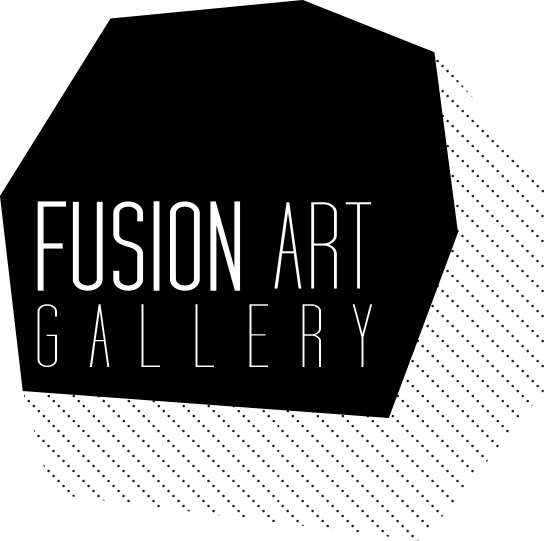 FUSION AIR BERLIN // Artist in Residency Online Application FormThe form can be submitted in German, English or Italian.The selection criteria are simple. We will review your work/research/career through your website, online portfolio or link you think will best help us evaluate your work. We honestly believe that in order to understand an artist's practice we do not need a special project or letter of intent or any residency-specific statement. If your work captures our interest, we will contact you. Our goal is to host interesting people with a special point of view on life/society/existence (either explicitly or empirically) in order to initiate a long-term relationship with them.Name:Address:Phone (mobile and/or landline):Email address:Website address, online portfolio, further links (no more then 4):(please make sure your CV is included)!!! Please notice that the selection process is website based !!!:Date of birth:Nationality:Languages:Please indicate your preferred dates and length of stay (remember that each session begins on the 1st of each month):The website is currently being updated with further information; in the meantime, please do not hesitate to contact our team: berlin.fusionartgallery@gmail.com.Art Direction: Stefania Migliorati
Curatorial Board: Roberta Coletto, Barbara Fragogna

Fusion AIR Berlin
Gleimstr. 52
10437 Berlinberlin.fusionartgallery@gmail.comwww.fusionartgallery.net